World Summit on the Information Society (WSIS) Stocktaking (2019-2020)Regular reporting on WSIS Stocktaking is the outcome of the Tunis phase of the Summit, launched to serve as a valuable tool for assisting with the WSIS follow-up. WSIS Stocktaking has played a crucial role over many years, and this role takes on even greater significance in the light of the WSIS 2015-2025 process, where besides collecting data on the implementation of WSIS outcomes, it also started to collect data on how ICTs are helping advance the UN Sustainable Development Goals on the ground, seeking to provide evidence for future strategy and policy making. The WSIS Stocktaking reporting provides findings on emerging trends in the development of the information society, and references major activities being implemented in the eighteen areas covered by the eleven WSIS action lines and seventeen SDGs. The XI edition, was presented during the WSIS Forum 2019. At the same occasion, an interactive session was dedicated to the WSIS Stocktaking, using the opportunity to listen to the voices of the WSIS multistakeholder community on how to improve the process in the future. Summary of the session is available in Annex 1.The WSIS Stocktaking database (www.wsis.org/stocktaking) was introduced in 2010 and currently has more than 12,000 entries. The WSIS Stocktaking process has been maintained by ITU since 2004 as requested by the WSIS Outcomes (TAIS, Para 120). ITU remains committed to the WSIS Stocktaking process and recognizes and highly appreciates the extremely valuable contributions made by stakeholders in the period 2018-2019 thus recognizing WSIS monitoring and reporting. The WSIS Stocktaking Platform continues to foster implementation of the WSIS outcomes and to facilitate exchange of information among more than 350,000 members representing governments, the private sector, international organizations, civil society, and other stakeholders. We continue to maintain and improve the WSIS Stocktaking Database, which contains 1,062 ICT-related projects entries submitted for the WSIS Stocktaking 2019 Report. This encouraging outcome reinforces stakeholders’ belief in and commitment to the WSIS Stocktaking process. All WSIS Stocktaking publications are available at the ITU Bookshop.WSIS Stocktaking platform is undergoing major update in line with the next generation of web usage.  Besides making it more interactive a more user-friendly interface, which will allow users to customize any report using advanced search tools, new products will be introduced. This will include a geographical map of WSIS Action Lines implementation on the ground, an interactive matrix is being developed that will present graphical representation of WSIS and SDG data collected, while the former and future WSIS Prizes awardees will be invited to contribute to the stocktaking blog dedicated to follow-up on the awarded projects. The fixed pages of the WSIS Stocktaking Platform will be available in all 6 UN languages, which will enable a broader community to benefit from this international repository. The WSIS Stocktaking embeddable interface (iframe) was developed in 2017, providing opportunities for WSIS multistakeholder community to harvest on its many services by integrating it into their online platforms and websites. The objective of this product is to reach out to the communities and networks of the current WSIS stakeholders and collect their ICT-related projects and initiatives while at the same time invite them to contribute to the WSIS and SDG process.One such example is the coordinated effort with the Telecommunication Standardization Bureau (TSB), with the focus on collecting artificial intelligence projects that are implementing WSIS Action Lines and advancing SDGs, striving to provide tangible global overview of projects and initiatives in this emerging field. We invite all stakeholders to take part in this unique opportunity towards evidence-based policy making and promote it within different communities and networks. The WSIS Team will provide the necessary information, sufficient to test and run the interface, upon request.The new WSIS Stocktaking call for update and new entries 2019-2020 was launched on 22 July 2019 and we invite all stakeholders to submit their ICT-related practices to this major ICT for development platform, including projects reflecting their contributions to advancement of the SDGs. We have been promoting the Call within WSIS multistakeholder community to submit entries online at www.wsis.org/stocktaking by 5 January 2020. Submitted activities will be reviewed and reflected in various forms in the WSIS Stocktaking 2020 (reports, exhibitions, videos etc.) which will be released at WSIS Forum 2020 to be held from 30 March to 3 April 2020 at ITU headquarters, Geneva. Should you have any questions or need for assistance, please do not hesitate to contact the WSIS Team at wsis-stocktaking@itu.int.WSIS Photo Contest 2019-2020Following the successful first and second editions of the WSIS Forum Photo Contest, we are pleased to announce another successful edition of WSIS Photo Contest 2019 with more than 200 submitted photos from around the world. We are also pleased to announce the launch of the new call sent out on 22 July 2019, inviting the community to picture how are ICTs advancing SDGs on the ground, therefore contributing to WSIS Photo Contest 2020 and WSIS Stocktaking overall. We use this opportunity to invite you to engage your communities and networks in building a collage of ICT for Sustainable Development photographs from around the world by promoting the Photo Contest within your networks and communities. We look forward to receiving responses to this call by 3 February 2020. Should you have any questions or need for assistance, please do not hesitate to contact the WSIS Team at wsis-photocontest@itu.int. The three winning entries in the WSIS photo contest will be awarded and presented at the WSIS Forum 2020. In addition, all photos that fit the criteria will be exposed at the dedicated Photo Contest Exhibition at the Forum and also promoted in WSIS-related events._______________Council Working Group on WSIS&SDG
34th meeting – Geneva, 25 September 2019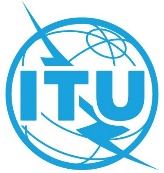 Document CWG-WSIS&SDG-34/006-E26 July 2019English only